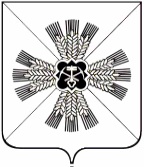 КЕМЕРОВСКАЯ ОБЛАСТЬАДМИНИСТРАЦИЯ ПРОМЫШЛЕННОВСКОГО МУНИЦИПАЛЬНОГО РАЙОНАПОСТАНОВЛЕНИЕот «29» октября 2018 № 1233-Ппгт. ПромышленнаяО внесении изменений в постановление администрации Промышленновского муниципального района от 24.08.2017 № 943-П  «Об утверждении перечня муниципальных программ, реализуемых за счет средств районного бюджета, на 2018-2020 годы» (в редакции постановления от 07.12.2017 № 1385-П)   В соответствии с постановлением администрации Промышленновского муниципального района от 29.07.2016 № 684-П «Об утверждении порядка разработки, реализации и оценки эффективности муниципальных программ, реализуемых за счет средств районного бюджета»:       1. Внести в постановление администрации Промышленновского муниципального района от 24.08.2017 № 943-П «Об утверждении перечня муниципальных программ, реализуемых за счет средств районного бюджета, на 2018-2020 годы» (в редакции постановления от 07.12.2017 № 1385-П) (далее - Постановление)  следующие изменения: 1.1. В заголовке и пункте 1 Постановления цифры «2018-2020» заменить цифрами «2018-2021».1.2. Перечень муниципальных программ, реализуемых за счет средств районного бюджета, на 2018-2021 годы изложить в редакции, согласно приложению к настоящему постановлению.2. Считать утратившим силу постановление администрации Промышленновского муниципального района от 23.07.2018 № 767-П «Об утверждении перечня муниципальных программ, реализуемых за счет средств районного бюджета, на 2019-2021 годы».3.  Настоящее постановление подлежит обнародованию на официальном сайте администрации Промышленновского муниципального района в сети Интернет.  4. Контроль  за  исполнением  настоящего  постановления  возложить на  заместителя  главы  Промышленновского муниципального района              О.А. Игину.        5. Настоящее постановление вступает в силу со дня подписания.   Исп. Л.Н. Ждановател. 74779                                                                  Приложениек постановлениюадминистрации Промышленновскогомуниципального районаот 29 октября 2018 № 1233-П Перечень муниципальных программ, реализуемых за счет средств районного бюджета, на 2018-2021 годыГлаваПромышленновского муниципального района Д.П. Ильин Д.П. Ильин№ п/пНаименование программыДиректор программыИсполнительпрограммыРазработчик программы123451«Поддержка малого и среднегопредпринимательства в Промышленновском районе»  на 2018-2021 годыЗаместитель главы районаАдминистрация Промышленновского муниципального районаСектор экономического развития администрации Промышленновского муниципального района2«Поддержка агропромышленного комплекса в Промышленновском районе»  на 2018-2021 годыЗаместитель главы районаУправление сельского хозяйства администрации Промышленновского муниципального районаУправление сельского хозяйства администрации Промышленновского муниципального района3«Информационное обеспечение населения Промышленновского района» на 2018-2021 годыЗаместитель главы районаАдминистрация Промышленновского муниципального районаМуниципальное казенное предприятие «Редакция газеты «Эхо»123454«Социальная поддержка населения Промышленновского района» на 2018-2021 годыЗаместитель главы районаУправление социальной защиты населения администрации Промышленновского муниципального района, администрация Промышленновского муниципального района, Управление образования администрации Промышленновского муниципального района,  Управление культуры, молодежной политики, спорта и туризма администрации Промышленновского муниципального районаУправление социальной защиты населения администрации Промышленновского муниципального районаПодпрограммы:«Реализация мер социальной поддержки отдельных категорий граждан»12345«Развитие социального обслуживания населения»«Доступная среда для инвалидов»5«Развитие и укрепление материально-технической базы Промышленновского  района»  на 2018-2021 годыЗаместитель главы районаКомитет по управлению муниципальным имуществом администрации Промышленновского муниципального районаКомитет по управлению муниципальным имуществом администрации Промышленновского муниципального района6«Развитие системы образования и воспитания детей в Промышленновском районе» на 2018-2021 годыЗаместитель главы районаУправление образования администрации Промышленновского муниципального района, Управление культуры, молодежной политики, спорта и туризма администрации Промышленновского муниципального районаУправление образования администрации Промышленновского муниципального района, Управление культуры, молодежной политики, спорта и туризма администрации Промышленновского муниципального районаПодпрограммы:«Одаренные дети»12345«Оздоровление детей и подростков»«Тепло наших сердец»«Патриотическое воспитание обучающихся»«Развитие дошкольного, общего образования и дополнительного образования детей»«Социальные гарантии в системе образования»7«Жилищно-коммунальный и дорожный комплекс, энергосбережение и повышениеэнергоэффективности экономики» на 2018-2021 годыПервый заместитель главы районаУправление по жизнеобеспечению и строительству администрации Промышленновского  муниципального районаУправление по жизнеобеспечению и строительству администрации Промышленновского  муниципального районаПодпрограммы:«Модернизация объектов коммунальной инфраструктуры и поддержка жилищно-коммунального хозяйства»12345«Энергосбережение и повышение энергетической эффективности экономики»«Дорожное хозяйство»8«Развитие культуры, молодежной политики, спорта и туризма в Промышленновском  районе» на 2018-2021 годыЗаместитель главы района - начальник управления культуры, молодежной политики, спорта и туризма администрации Промышленновского муниципального районаУправление культуры, молодежной политики, спорта и туризма администрации Промышленновского муниципального районаУправление культуры, молодежной политики, спорта и туризма администрации Промышленновского муниципального районаПодпрограммы:«Развитие культуры»«Модернизация в сфере культуры»«Развитие спорта и туризма»«Организация занятости несовершеннолетних граждан»123459«Обеспечение безопасности жизнедеятельности населения и предприятий в  Промышленновском районе»  на 2018-2021 годыПервый заместитель главы районаУправление образования администрации Промышленновского муниципального района, Управление культуры, молодежной политики, спорта и туризма администрации Промышленновского муниципального района, администрация Промышленновского муниципального района, Управление по жизнеобеспечению и строительству администрации Промышленновского  муниципального районаУправление образования администрации Промышленновского муниципального района, Управление культуры, молодежной политики, спорта и туризма администрации Промышленновского муниципального района, администрация Промышленновского муниципального района, Управление по жизнеобеспечению и строительству администрации Промышленновского  муниципального районаПодпрограммы:«Содержание системы по предупреждению и ликвидации чрезвычайных ситуаций и стихийных бедствий»  12345«Комплекс  природоохранных  мероприятий» «Борьба с преступностью и профилактика правонарушений» «Безопасность дорожного движения» «Комплексные меры противодействия злоупотреблению наркотиками и их незаконному обороту» «Антитеррор» 10«Жилище  в Промышленновском районе» на 2018 – 2021 годыПервый заместитель главы районаУправление по жизнеобеспечению и строительству администрации Промышленновского  муниципального района, администрация Промышленновского муниципального районаУправление по жизнеобеспечению и строительству администрации Промышленновского  муниципального района, Отдел  по архитектуре и градостроительству администрации Промышленновского муниципального района12345Подпрограммы:«Доступное и комфортное жилье»«Развитие градостроительной деятельности»11«Кадры в Промышленновском районе» на 2018-2021 годыЗаместитель главы районаУправление образования администрации Промышленновского муниципального района,Управление культуры, молодежной политики, спорта и туризма администрации Промышленновского муниципального района, администрация Промышленновского муниципального районаУправление образования администрации Промышленновского муниципального района,Управление культуры, молодежной политики, спорта и туризма администрации Промышленновского муниципального района,  администрация Промышленновского муниципального района 1234512«Управление муниципальными финансами Промышленновского района» на 2018-2021 годыЗаместитель главы районаАдминистрация Промышленновского муниципального района, Финансовое управление по Промышленновскому районуФинансовое управление по Промышленновскому районуПодпрограммы: «Обеспечение сбалансированности и устойчивости бюджетной системы Промышленновского района»«Управление муниципальным долгом Промышленновского района»13«Функционирование муниципального автономного учреждения «Многофункциональный центр предоставления государственных и муниципальных услуг в Промышленновском районе» на 2018-2021 годыЗаместитель главы районаАдминистрация Промышленновского муниципального районаМАУ «Многофункциональный центр предоставлениягосударственных и муниципальных услуг»1234514«Функционирование органов местного самоуправления Промышленновского района» на 2018-2021 годыЗаместитель главы районаАдминистрация Промышленновского муниципального района, Управление сельского хозяйства администрации Промышленновского муниципального района, Управление образования администрации Промышленновского муниципального района,Управление культуры, молодежной политики, спорта и туризма администрации Промышленновского муниципального района, Управление по жизнеобеспечению и строительствуадминистрации Промышленновского  муниципального района, Комитет по управлению муниципальным имуществом администрации Промышленновского Сектор экономического развития администрации Промышленновского муниципального района12345муниципального района, Управление социальной защиты населения администрации Промышленновского муниципального района15«Повышение инвестиционной привлекательности Промышленновского района» на 2018-2021 годыЗаместитель главы районаАдминистрация Промышленновского муниципального районаСектор экономического развития администрации Промышленновского муниципального района16«Формирование современной городской среды Промышленновского муниципального района» на 2018-2021 годыПервый заместитель главы районаУправление по жизнеобеспечению и строительству администрации Промышленновского  муниципального районаУправление по жизнеобеспечению и строительству администрации Промышленновского  муниципального районаЗаместитель главыПромышленновского муниципального района    О.А. Игина